Intakeformulier Voorschool Kerkwijk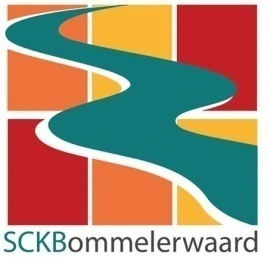 Gegevens ouder /verzorger 2Persoon in noodgevallenWij vragen gegevens van een persoon wie wij in noodgevallen kunnen bellen, indien wij beide ouders/verzorgers niet kunnen bereiken.Medische gegevens kindVoedingZindelijkheidPlaatsing VoorschoolOverigOndertekeningGegevens kindGegevens kindGegevens kindGegevens kindNaamJongen/meisjeGeboortedatumBSNGesproken taal thuisGeloof Gegevens ouder/verzorger 1 (Waar de rekening naar gestuurd wordt)  Gegevens ouder/verzorger 1 (Waar de rekening naar gestuurd wordt)  Gegevens ouder/verzorger 1 (Waar de rekening naar gestuurd wordt)  Gegevens ouder/verzorger 1 (Waar de rekening naar gestuurd wordt) NaamGeboortedatumBSNAdresPostcode/ woonplaatsTelefoonnummer privéTelefoonnummer mobielEmail-adresIBANHuidig beroepHoogste afgeronde opleidingNaamNaamGeboortedatumGeboortedatumBSNBSNAdres (alleen invullen indien andere gegevens dan moeder)Adres (alleen invullen indien andere gegevens dan moeder)Postcode/ woonplaatsPostcode/ woonplaatsTelefoonnummer privéTelefoonnummer privéTelefoonnummer mobielTelefoonnummer mobielEmail-adresEmail-adresHuidig beroepHuidig beroepHoogste afgeronde opleidingHoogste afgeronde opleidingGezinssamenstellingGezinssamenstellingGezinssamenstellingGezinssamenstellingGezinssamenstellingGezinssamenstelling0 Eenoudergezin0 Samenwonend0 Samenwonend0 Samenwonend0 Gehuwd0 GehuwdBroer(s)Broer(s)GeboortedatumGeboortedatumZus(sen)Zus(sen)GeboortedatumGeboortedatumNaamAdresPostcode / woonplaatsTelefoonnummerVerzekerd bijInschrijfnummerIndien niet verzekerd, aanvullend formulier inzake zorgverzekering invullenIndien niet verzekerd, aanvullend formulier inzake zorgverzekering invullenHuisartsAdresPostcode/ woonplaatsTelefoonnummerIs u kind ingeënt?0 Ja 0 NeeIndien niet ingeënt, aanvullend formulier inzake inentingen invullenOp het kindercentrum is het risico groter dat kinderen infectieziekten oplopen. Wanneer uw kind niet is ingeënt en er heerst een infectieziekte, is het belangrijk dat u contact opneemt met uw huisarts.Indien niet ingeënt, aanvullend formulier inzake inentingen invullenOp het kindercentrum is het risico groter dat kinderen infectieziekten oplopen. Wanneer uw kind niet is ingeënt en er heerst een infectieziekte, is het belangrijk dat u contact opneemt met uw huisarts.Gebruikt uw kind medicijnen?0 Ja (Verklaring inzake toedienen medicatie invullen)0 NeeAanvullende medische informatieIs uw kind gevoelig of allergisch voor bepaalde voeding(stoffen)?Op de Voorschool krijgt uw kind zijn meegebrachte bakje fruit en eigen beker drinken. Geeft u een hoeveelheid mee die passend is om “leeg” te kunnen maken?Op de Voorschool krijgt uw kind zijn meegebrachte bakje fruit en eigen beker drinken. Geeft u een hoeveelheid mee die passend is om “leeg” te kunnen maken?Op de Voorschool krijgt uw kind zijn meegebrachte bakje fruit en eigen beker drinken. Geeft u een hoeveelheid mee die passend is om “leeg” te kunnen maken?De luiers (geen trainers)graag meegeven in de tas van het kind. Doekjes zijn aanwezig.De luiers (geen trainers)graag meegeven in de tas van het kind. Doekjes zijn aanwezig.Is uw kind zindelijk?0 Ja0 Nee0 Nee, maar wel bezig met zindelijkheidstrainingDeVoorschool werkt mee aan de zindelijkheidstraining. Wanneer u begint of bezig bent met de zindelijkheidstraining, zorgt u dan ook voor een extra setje kleren met sokjes in de tas?DeVoorschool werkt mee aan de zindelijkheidstraining. Wanneer u begint of bezig bent met de zindelijkheidstraining, zorgt u dan ook voor een extra setje kleren met sokjes in de tas?PlaatsingsdatumPlaatsingsdatumVoorschool Kerkwijk0 Maandagochtend  08.30-12.300 Dinsdagochtend  08.30-12.300 Woensdag 08.30-12.300 Donderdagochtend  08.30-12.30Wilt u een doorgaande lijn naar basisschool “De Rank” voortzetten?0 Ja0 NeeTijdens activiteiten zullen er foto’s gemaakt worden. De Voorschool zal op de website en in de nieuwsbrief soms gemaakte foto’s plaatsen. Dit zullen foto’s zijn van groepjes kinderen, dus geen close-up van (één van) uw kind(eren).Tijdens activiteiten zullen er foto’s gemaakt worden. De Voorschool zal op de website en in de nieuwsbrief soms gemaakte foto’s plaatsen. Dit zullen foto’s zijn van groepjes kinderen, dus geen close-up van (één van) uw kind(eren).Geeft u toestemming om beeldmateriaal van uw kind te maken en te gebruiken in het lokaal.0 Ja0 NeeGeeft u toestemming om beeldmateriaal van uw kind te maken en te gebruiken in de nieuwsbrieven.0 Ja0 NeeGeeft u toestemming om beeldmateriaal van uw kind te maken en te gebruiken op sociale media.0 Ja0 NeeGeeft u toestemming om beeldmateriaal van uw kind te maken en te gebruiken op de website.0 Ja0 NeeGeeft u toestemming om met uw kind uitstapjes te maken?De Voorschool zal u altijd vooraf informeren over te maken uitstapjes.0 Ja0 NeeHoe bent u bij onze organisatie terecht gekomen?Overige opmerkingenDe SCKB werkt samen met basisschool “De Rank”. Om een doorgaande ontwikkellijn te ontwikkelen is het van belang dat van de kinderen die vanuit de Voorschool doorstromen naar het onderwijs de observatielijsten en eventuele andere relevante informatie overgedragen wordt aan de basisschool. Wanneer dit plaats vindt wordt u hier nogmaals mondeling van op de hoogte gesteld.De SCKB werkt samen met basisschool “De Rank”. Om een doorgaande ontwikkellijn te ontwikkelen is het van belang dat van de kinderen die vanuit de Voorschool doorstromen naar het onderwijs de observatielijsten en eventuele andere relevante informatie overgedragen wordt aan de basisschool. Wanneer dit plaats vindt wordt u hier nogmaals mondeling van op de hoogte gesteld.Geeft u toestemming om de observatiegegevens en eventuele andere inhoudelijke gegevens over te dragen aan de basisschool.0 Ja0 NeeGeeft u toestemming om tijdens multidisciplinaire overleggen gegevens uit te wisselen m.b.t. kind besprekingen.0 Ja0 NeeGeeft u toestemming om tijdens overleggen met het Consultatie Bureauinformatie uit te wisselen.**Wanneer uw kind VVE geïndiceerd is, vinden deze overleggen automatisch plaats.0 Ja0 NeeWilt u deelnemen aan de ouderadviescommissie?0 Ja0 NeePlaats en datumPlaats en datumHandtekening ouder/verzorger 1Handtekening ouder/verzorger 2Bij het ondertekenen van dit formulier gaat u akkoord met de ingevulde antwoorden bij de vragen. Bij het ondertekenen van dit formulier gaat u akkoord met de ingevulde antwoorden bij de vragen. 